Marché à procédure adaptée lancée en l’application de l’article 28 du code des marchés publicsObjet : Voyage scolaire en Espagne du 30 mars 2019 au 05 avril 2019.Fournisseur :Je soussigné, ……………………………………….…………………………………………………………….Agissant au nom et pour le compte de : ……………………………….………………………………………...Dont le siège social est : …………………………………………….…………………………………………...Immatriculé à l’INSEE sous le n°…………………………………….………………………………………….Et au registre du commerce du greffe du tribunal de …………………………………………………………...Sous le numéro : ………………………………………………………………………………………………...Après avoir pris connaissance du marché visé en objet, de ses modalités et des clauses particulières :m’engage sans réserve à traiter avec le Lycée d’Altitude selon les modalités jointes en annexe (Cahier des Charges)2-	affirme sur l’honneur et sous peine de résiliation de plein droit du marché à mes torts exclusifs être en règle avec les administrations fiscale et sociale.A                                 le		Signature :Pour acceptation : Le Proviseur, pouvoir adjudicateur du marché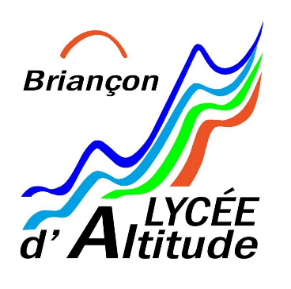 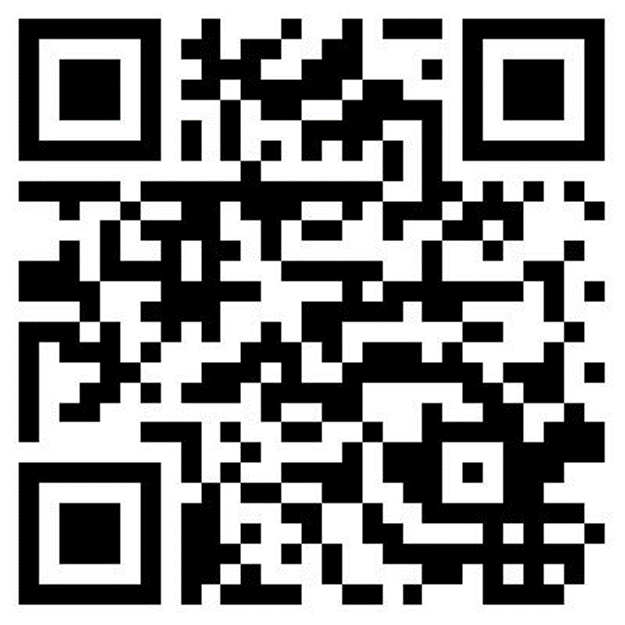 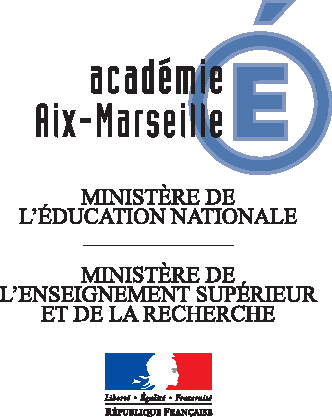 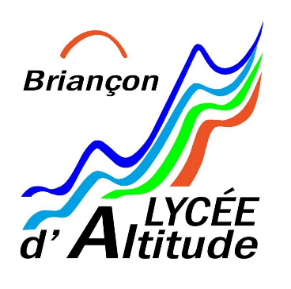 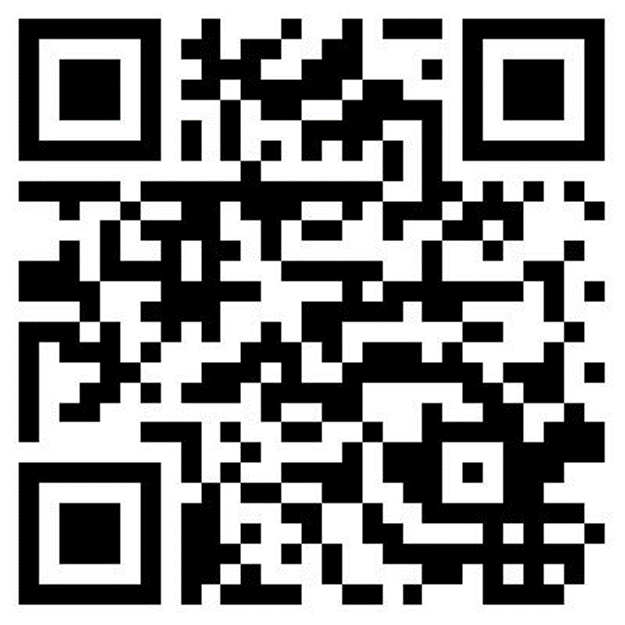 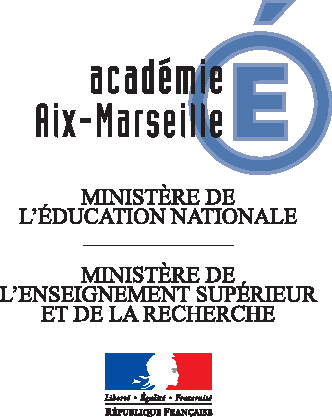 ACTE D’ENGAGEMENT